МУНИЦИПАЛЬНОЕ ОБРАЗОВАНИЕ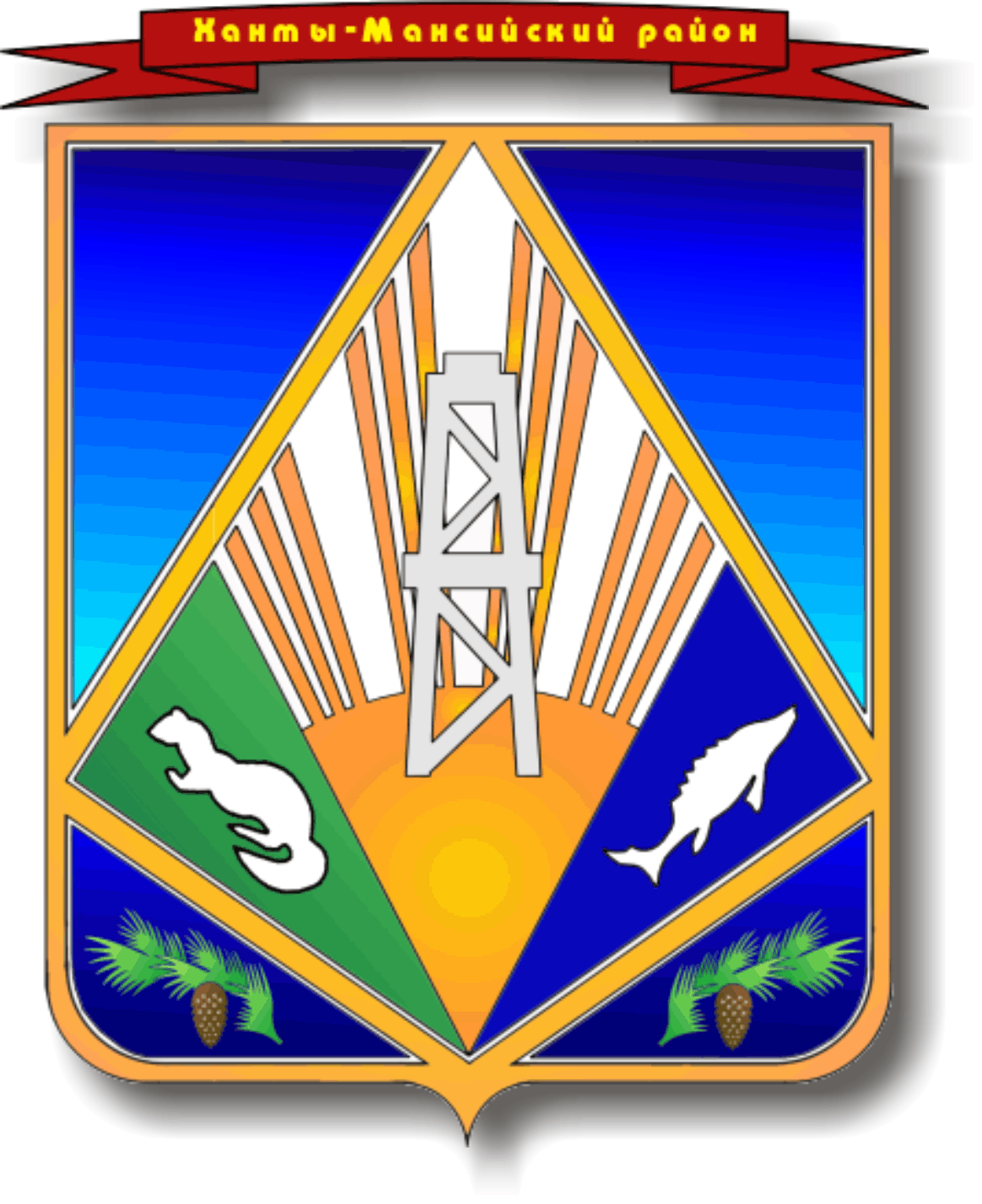 ХАНТЫ-МАНСИЙСКИЙ РАЙОНХанты-Мансийский автономный округ – ЮграАДМИНИСТРАЦИЯ ХАНТЫ-МАНСИЙСКОГО РАЙОНАП О С Т А Н О В Л Е Н И Еот 14.04.2014                                                                                                  № 73 г. Ханты-МансийскО внесении изменений в постановлениеадминистрации Ханты-Мансийскогорайона от 30 сентября 2013 года № 245                                                                                                   «Об утверждении муниципальнойпрограммы «Культура Ханты-Мансийского района на 2014 – 2016 годы»В соответствии с постановлением администрации Ханты-Мансийского района от 09 августа 2013 года  № 199  «О программах Ханты-Мансийского района»:          1. Внести в приложение к постановлению администрации Ханты-Мансийского района от 30 сентября 2013 года № 245 «Об утверждении муниципальной программы «Культура Ханты-Мансийского района                       на 2014 – 2016 годы» следующие изменения:1.1. Раздел 1 «Паспорт муниципальной программы» изложить в новой редакции согласно приложению 1 к настоящему постановлению.1.2. В абзаце 3 раздела 2 «Характеристика проблемы, на решение которой направлена муниципальная программа» и в абзацах 2 и 5 раздела 6 «Механизм реализации Программы» слова «комитет по культуре, молодежной политике, физкультуре и спорту» заменить словами «комитет по культуре, спорту и социальной политике».1.3. Приложение 2 к Программе «Основные программные мероприятия» изложить в новой редакции согласно приложению 2                  к настоящему постановлению.         2. Опубликовать настоящее постановление в газете «Наш район» и разместить на официальном сайте администрации Ханты-Мансийского района. 3. Контроль за выполнением постановления возложить на  заместителя главы администрации района по социальным вопросам Е.В.Касьянову.Глава администрацииХанты-Мансийского района                                                               В.Г.УсмановПриложение 1 к постановлению администрации Ханты-Мансийского района   от 14.04.2014  № 73    Паспорт муниципальной программыПриложение 2 к постановлению администрации Ханты-Мансийского района от 14.04.2014 № 73«Приложение 2 к ПрограммеОсновные программные мероприятия      ».     №п/пМероприятия муниципальной программыМуници-пальный заказчикИсточники финансированияФинансовые затраты на реализацию(тыс. рублей)Финансовые затраты на реализацию(тыс. рублей)Финансовые затраты на реализацию(тыс. рублей)Финансовые затраты на реализацию(тыс. рублей)Финансовые затраты на реализацию(тыс. рублей)Финансовые затраты на реализацию(тыс. рублей)Финансовые затраты на реализацию(тыс. рублей)Исполнители муниципальной программыИсполнители муниципальной программы№п/пМероприятия муниципальной программыМуници-пальный заказчикИсточники финансированиявсегов том числе:в том числе:в том числе:в том числе:в том числе:в том числе:Исполнители муниципальной программыИсполнители муниципальной программы№п/пМероприятия муниципальной программыМуници-пальный заказчикИсточники финансированиявсего2014 год2014 год2015 год2015 год2016 год2016 годИсполнители муниципальной программыИсполнители муниципальной программы1234566778899Главная цель муниципальной программы: реализация стратегической роли культуры как основы устойчивого и динамичного развития Ханты-Мансийского района.Цели муниципальной программы:1. Сохранение и популяризация культурного наследия Ханты-Мансийского района, привлечение внимания общества к его изучению, повышение качества культурных услуг, предоставляемых в области библиотечного дела.2. Обеспечение прав граждан на участие в культурной жизни, реализация творческого потенциала жителей Ханты-Мансийского района.Главная цель муниципальной программы: реализация стратегической роли культуры как основы устойчивого и динамичного развития Ханты-Мансийского района.Цели муниципальной программы:1. Сохранение и популяризация культурного наследия Ханты-Мансийского района, привлечение внимания общества к его изучению, повышение качества культурных услуг, предоставляемых в области библиотечного дела.2. Обеспечение прав граждан на участие в культурной жизни, реализация творческого потенциала жителей Ханты-Мансийского района.Главная цель муниципальной программы: реализация стратегической роли культуры как основы устойчивого и динамичного развития Ханты-Мансийского района.Цели муниципальной программы:1. Сохранение и популяризация культурного наследия Ханты-Мансийского района, привлечение внимания общества к его изучению, повышение качества культурных услуг, предоставляемых в области библиотечного дела.2. Обеспечение прав граждан на участие в культурной жизни, реализация творческого потенциала жителей Ханты-Мансийского района.Главная цель муниципальной программы: реализация стратегической роли культуры как основы устойчивого и динамичного развития Ханты-Мансийского района.Цели муниципальной программы:1. Сохранение и популяризация культурного наследия Ханты-Мансийского района, привлечение внимания общества к его изучению, повышение качества культурных услуг, предоставляемых в области библиотечного дела.2. Обеспечение прав граждан на участие в культурной жизни, реализация творческого потенциала жителей Ханты-Мансийского района.Главная цель муниципальной программы: реализация стратегической роли культуры как основы устойчивого и динамичного развития Ханты-Мансийского района.Цели муниципальной программы:1. Сохранение и популяризация культурного наследия Ханты-Мансийского района, привлечение внимания общества к его изучению, повышение качества культурных услуг, предоставляемых в области библиотечного дела.2. Обеспечение прав граждан на участие в культурной жизни, реализация творческого потенциала жителей Ханты-Мансийского района.Главная цель муниципальной программы: реализация стратегической роли культуры как основы устойчивого и динамичного развития Ханты-Мансийского района.Цели муниципальной программы:1. Сохранение и популяризация культурного наследия Ханты-Мансийского района, привлечение внимания общества к его изучению, повышение качества культурных услуг, предоставляемых в области библиотечного дела.2. Обеспечение прав граждан на участие в культурной жизни, реализация творческого потенциала жителей Ханты-Мансийского района.Главная цель муниципальной программы: реализация стратегической роли культуры как основы устойчивого и динамичного развития Ханты-Мансийского района.Цели муниципальной программы:1. Сохранение и популяризация культурного наследия Ханты-Мансийского района, привлечение внимания общества к его изучению, повышение качества культурных услуг, предоставляемых в области библиотечного дела.2. Обеспечение прав граждан на участие в культурной жизни, реализация творческого потенциала жителей Ханты-Мансийского района.Главная цель муниципальной программы: реализация стратегической роли культуры как основы устойчивого и динамичного развития Ханты-Мансийского района.Цели муниципальной программы:1. Сохранение и популяризация культурного наследия Ханты-Мансийского района, привлечение внимания общества к его изучению, повышение качества культурных услуг, предоставляемых в области библиотечного дела.2. Обеспечение прав граждан на участие в культурной жизни, реализация творческого потенциала жителей Ханты-Мансийского района.Главная цель муниципальной программы: реализация стратегической роли культуры как основы устойчивого и динамичного развития Ханты-Мансийского района.Цели муниципальной программы:1. Сохранение и популяризация культурного наследия Ханты-Мансийского района, привлечение внимания общества к его изучению, повышение качества культурных услуг, предоставляемых в области библиотечного дела.2. Обеспечение прав граждан на участие в культурной жизни, реализация творческого потенциала жителей Ханты-Мансийского района.Главная цель муниципальной программы: реализация стратегической роли культуры как основы устойчивого и динамичного развития Ханты-Мансийского района.Цели муниципальной программы:1. Сохранение и популяризация культурного наследия Ханты-Мансийского района, привлечение внимания общества к его изучению, повышение качества культурных услуг, предоставляемых в области библиотечного дела.2. Обеспечение прав граждан на участие в культурной жизни, реализация творческого потенциала жителей Ханты-Мансийского района.Главная цель муниципальной программы: реализация стратегической роли культуры как основы устойчивого и динамичного развития Ханты-Мансийского района.Цели муниципальной программы:1. Сохранение и популяризация культурного наследия Ханты-Мансийского района, привлечение внимания общества к его изучению, повышение качества культурных услуг, предоставляемых в области библиотечного дела.2. Обеспечение прав граждан на участие в культурной жизни, реализация творческого потенциала жителей Ханты-Мансийского района.Главная цель муниципальной программы: реализация стратегической роли культуры как основы устойчивого и динамичного развития Ханты-Мансийского района.Цели муниципальной программы:1. Сохранение и популяризация культурного наследия Ханты-Мансийского района, привлечение внимания общества к его изучению, повышение качества культурных услуг, предоставляемых в области библиотечного дела.2. Обеспечение прав граждан на участие в культурной жизни, реализация творческого потенциала жителей Ханты-Мансийского района.Главная цель муниципальной программы: реализация стратегической роли культуры как основы устойчивого и динамичного развития Ханты-Мансийского района.Цели муниципальной программы:1. Сохранение и популяризация культурного наследия Ханты-Мансийского района, привлечение внимания общества к его изучению, повышение качества культурных услуг, предоставляемых в области библиотечного дела.2. Обеспечение прав граждан на участие в культурной жизни, реализация творческого потенциала жителей Ханты-Мансийского района.Задача 1. Создание условий для удовлетворения культурных потребностей в занятии творчеством различных категорий граждан районаЗадача 1. Создание условий для удовлетворения культурных потребностей в занятии творчеством различных категорий граждан районаЗадача 1. Создание условий для удовлетворения культурных потребностей в занятии творчеством различных категорий граждан районаЗадача 1. Создание условий для удовлетворения культурных потребностей в занятии творчеством различных категорий граждан районаЗадача 1. Создание условий для удовлетворения культурных потребностей в занятии творчеством различных категорий граждан районаЗадача 1. Создание условий для удовлетворения культурных потребностей в занятии творчеством различных категорий граждан районаЗадача 1. Создание условий для удовлетворения культурных потребностей в занятии творчеством различных категорий граждан районаЗадача 1. Создание условий для удовлетворения культурных потребностей в занятии творчеством различных категорий граждан районаЗадача 1. Создание условий для удовлетворения культурных потребностей в занятии творчеством различных категорий граждан районаЗадача 1. Создание условий для удовлетворения культурных потребностей в занятии творчеством различных категорий граждан районаЗадача 1. Создание условий для удовлетворения культурных потребностей в занятии творчеством различных категорий граждан районаЗадача 1. Создание условий для удовлетворения культурных потребностей в занятии творчеством различных категорий граждан районаЗадача 1. Создание условий для удовлетворения культурных потребностей в занятии творчеством различных категорий граждан района1.1.Проведение мероприятий районного уровня,         в том числе направленных на сохранение и развитие традиционной культуры коренных народов СевераКомитет по культуре, спорту и социаль-ной политикевсего3 568,43 568,42 568,42 568,4500,0500,0500,0500,0Комитет по культуре, спорту и социальной политике1.1.Проведение мероприятий районного уровня,         в том числе направленных на сохранение и развитие традиционной культуры коренных народов СевераКомитет по культуре, спорту и социаль-ной политикефедеральный бюджет0,00,00,00,00,00,00,00,0Комитет по культуре, спорту и социальной политике1.1.Проведение мероприятий районного уровня,         в том числе направленных на сохранение и развитие традиционной культуры коренных народов СевераКомитет по культуре, спорту и социаль-ной политикебюджет автономного округа0,00,00,00,00,00,00,00,0Комитет по культуре, спорту и социальной политике1.1.Проведение мероприятий районного уровня,         в том числе направленных на сохранение и развитие традиционной культуры коренных народов СевераКомитет по культуре, спорту и социаль-ной политикебюджет района всего3 568,43 568,42 568,42 568,4500,0500,0500,0500,0Комитет по культуре, спорту и социальной политике1.1.Проведение мероприятий районного уровня,         в том числе направленных на сохранение и развитие традиционной культуры коренных народов СевераКомитет по культуре, спорту и социаль-ной политикев том числе:Комитет по культуре, спорту и социальной политике1.1.Проведение мероприятий районного уровня,         в том числе направленных на сохранение и развитие традиционной культуры коренных народов СевераКомитет по культуре, спорту и социаль-ной политикесредства бюджета района3 568,43 568,42 568,42 568,4500,0500,0500,0500,0Комитет по культуре, спорту и социальной политике1.1.Проведение мероприятий районного уровня,         в том числе направленных на сохранение и развитие традиционной культуры коренных народов СевераКомитет по культуре, спорту и социаль-ной политикесредства бюджета района на софинансирование расходов за счет средств федерального бюджета0,00,00,00,00,00,00,00,0Комитет по культуре, спорту и социальной политике1.1.Проведение мероприятий районного уровня,         в том числе направленных на сохранение и развитие традиционной культуры коренных народов СевераКомитет по культуре, спорту и социаль-ной политикесредства бюджета района на софинансирование расходов за счет средств бюджета автономного округа0,00,00,00,00,00,00,00,0Комитет по культуре, спорту и социальной политике1.1.Проведение мероприятий районного уровня,         в том числе направленных на сохранение и развитие традиционной культуры коренных народов СевераКомитет по культуре, спорту и социаль-ной политикебюджет сельских поселений района0,00,00,00,00,00,00,00,0Комитет по культуре, спорту и социальной политике1.1.Проведение мероприятий районного уровня,         в том числе направленных на сохранение и развитие традиционной культуры коренных народов СевераКомитет по культуре, спорту и социаль-ной политикевнебюджетные источники0,00,00,00,00,00,00,00,0Комитет по культуре, спорту и социальной политике1.2.Проведение расширенного совещания для руководителей и представителей учреждений культуры районаКомитет по культуре, спорту и социаль-ной политикевсего0,00,00,00,00,00,00,00,0Комитет по культуре, спорту и социальной политике1.2.Проведение расширенного совещания для руководителей и представителей учреждений культуры районаКомитет по культуре, спорту и социаль-ной политикефедеральный бюджет0,00,00,00,00,00,00,00,0Комитет по культуре, спорту и социальной политике1.2.Проведение расширенного совещания для руководителей и представителей учреждений культуры районаКомитет по культуре, спорту и социаль-ной политикебюджет автономного округа0,00,00,00,00,00,00,00,0Комитет по культуре, спорту и социальной политике1.2.Проведение расширенного совещания для руководителей и представителей учреждений культуры районаКомитет по культуре, спорту и социаль-ной политикебюджет района всего0,00,00,00,00,00,00,00,0Комитет по культуре, спорту и социальной политике1.2.Проведение расширенного совещания для руководителей и представителей учреждений культуры районаКомитет по культуре, спорту и социаль-ной политикев том числе:Комитет по культуре, спорту и социальной политике1.2.Проведение расширенного совещания для руководителей и представителей учреждений культуры районаКомитет по культуре, спорту и социаль-ной политикесредства бюджета района0,00,00,00,00,00,00,00,0Комитет по культуре, спорту и социальной политике1.2.Проведение расширенного совещания для руководителей и представителей учреждений культуры районаКомитет по культуре, спорту и социаль-ной политикесредства бюджета района на софинансирование расходов за счет средств федерального бюджета0,00,00,00,00,00,00,00,0Комитет по культуре, спорту и социальной политике1.2.Проведение расширенного совещания для руководителей и представителей учреждений культуры районаКомитет по культуре, спорту и социаль-ной политикесредства бюджета района на софинансирование расходов за счет средств бюджета автономного округа0,00,00,00,00,00,00,00,0Комитет по культуре, спорту и социальной политике1.2.Проведение расширенного совещания для руководителей и представителей учреждений культуры районаКомитет по культуре, спорту и социаль-ной политикебюджет сельских поселений района0,00,00,00,00,00,00,00,0Комитет по культуре, спорту и социальной политике1.2.Проведение расширенного совещания для руководителей и представителей учреждений культуры районаКомитет по культуре, спорту и социаль-ной политикевнебюджетные источники0,00,00,00,00,00,00,00,0Комитет по культуре, спорту и социальной политике1.3.Организация мероприятий, посвященных году культуры Комитет по культуре, спорту и социаль-ной политикевсего0,00,00,00,00,00,00,00,0Комитет по культуре, спорту и социальной политике1.3.Организация мероприятий, посвященных году культуры Комитет по культуре, спорту и социаль-ной политикефедеральный бюджет0,00,00,00,00,00,00,00,0Комитет по культуре, спорту и социальной политике1.3.Организация мероприятий, посвященных году культуры Комитет по культуре, спорту и социаль-ной политикебюджет автономного округа0,00,00,00,00,00,00,00,0Комитет по культуре, спорту и социальной политике1.3.Организация мероприятий, посвященных году культуры Комитет по культуре, спорту и социаль-ной политикебюджет района всего0,00,00,00,00,00,00,00,0Комитет по культуре, спорту и социальной политике1.3.Организация мероприятий, посвященных году культуры Комитет по культуре, спорту и социаль-ной политикев том числе:Комитет по культуре, спорту и социальной политике1.3.Организация мероприятий, посвященных году культуры Комитет по культуре, спорту и социаль-ной политикесредства бюджета района0,00,00,00,00,00,00,00,0Комитет по культуре, спорту и социальной политике1.3.Организация мероприятий, посвященных году культуры Комитет по культуре, спорту и социаль-ной политикесредства бюджета района на софинансирование расходов за счет средств федерального бюджета0,00,00,00,00,00,00,00,0Комитет по культуре, спорту и социальной политике1.3.Организация мероприятий, посвященных году культуры Комитет по культуре, спорту и социаль-ной политикесредства бюджета района на софинансирование расходов за счет средств бюджета автономного округа0,00,00,00,00,00,00,00,0Комитет по культуре, спорту и социальной политике1.3.Организация мероприятий, посвященных году культуры Комитет по культуре, спорту и социаль-ной политикебюджет сельских поселений района0,00,00,00,00,00,00,00,0Комитет по культуре, спорту и социальной политике1.3.Организация мероприятий, посвященных году культуры Комитет по культуре, спорту и социаль-ной политикевнебюджетные источники0,00,00,00,00,00,00,00,0Комитет по культуре, спорту и социальной политике1.4.Содействие творческим коллективам в соискании и подтверждении званий «Образцовый коллектив» и «Народный коллектив», подготовка документации, утверждение репертуара и методическое сопровождениеКомитет по культуре, спорту и социаль-ной политикевсего0,00,00,00,00,00,00,00,0Комитет по культуре, спорту и социальной политике1.4.Содействие творческим коллективам в соискании и подтверждении званий «Образцовый коллектив» и «Народный коллектив», подготовка документации, утверждение репертуара и методическое сопровождениеКомитет по культуре, спорту и социаль-ной политикефедеральный бюджет0,00,00,00,00,00,00,00,0Комитет по культуре, спорту и социальной политике1.4.Содействие творческим коллективам в соискании и подтверждении званий «Образцовый коллектив» и «Народный коллектив», подготовка документации, утверждение репертуара и методическое сопровождениеКомитет по культуре, спорту и социаль-ной политикебюджет автономного округа0,00,00,00,00,00,00,00,0Комитет по культуре, спорту и социальной политике1.4.Содействие творческим коллективам в соискании и подтверждении званий «Образцовый коллектив» и «Народный коллектив», подготовка документации, утверждение репертуара и методическое сопровождениеКомитет по культуре, спорту и социаль-ной политикебюджет района всего0,00,00,00,00,00,00,00,0Комитет по культуре, спорту и социальной политике1.4.Содействие творческим коллективам в соискании и подтверждении званий «Образцовый коллектив» и «Народный коллектив», подготовка документации, утверждение репертуара и методическое сопровождениеКомитет по культуре, спорту и социаль-ной политикев том числе:Комитет по культуре, спорту и социальной политике1.4.Содействие творческим коллективам в соискании и подтверждении званий «Образцовый коллектив» и «Народный коллектив», подготовка документации, утверждение репертуара и методическое сопровождениеКомитет по культуре, спорту и социаль-ной политикесредства бюджета района0,00,00,00,00,00,00,00,0Комитет по культуре, спорту и социальной политике1.4.Содействие творческим коллективам в соискании и подтверждении званий «Образцовый коллектив» и «Народный коллектив», подготовка документации, утверждение репертуара и методическое сопровождениеКомитет по культуре, спорту и социаль-ной политикесредства бюджета района на софинансирование расходов за счет средств федерального бюджета0,00,00,00,00,00,00,00,0Комитет по культуре, спорту и социальной политике1.4.Содействие творческим коллективам в соискании и подтверждении званий «Образцовый коллектив» и «Народный коллектив», подготовка документации, утверждение репертуара и методическое сопровождениеКомитет по культуре, спорту и социаль-ной политикесредства бюджета района на софинансирование расходов за счет средств бюджета автономного округа0,00,00,00,00,00,00,00,0Комитет по культуре, спорту и социальной политике1.4.Содействие творческим коллективам в соискании и подтверждении званий «Образцовый коллектив» и «Народный коллектив», подготовка документации, утверждение репертуара и методическое сопровождениеКомитет по культуре, спорту и социаль-ной политикебюджет сельских поселений района0,00,00,00,00,00,00,00,0Комитет по культуре, спорту и социальной политике1.4.Содействие творческим коллективам в соискании и подтверждении званий «Образцовый коллектив» и «Народный коллектив», подготовка документации, утверждение репертуара и методическое сопровождениеКомитет по культуре, спорту и социаль-ной политикевнебюджетные источники0,00,00,00,00,00,00,00,0Комитет по культуре, спорту и социальной политике1.5.Формирование и ведение баз данных (клубных формирований музыкального творчества, хореографического искусства, хорового жанра, театрального жанра, изобразительного искусства, коллективов, имеющих звание «Образцовый коллектив» и «Народный коллектив»)Комитет по культуре, спорту и социаль-ной политикевсего0,00,00,00,00,00,00,00,0Комитет по культуре, спорту и социальной политике1.5.Формирование и ведение баз данных (клубных формирований музыкального творчества, хореографического искусства, хорового жанра, театрального жанра, изобразительного искусства, коллективов, имеющих звание «Образцовый коллектив» и «Народный коллектив»)Комитет по культуре, спорту и социаль-ной политикефедеральный бюджет0,00,00,00,00,00,00,00,0Комитет по культуре, спорту и социальной политике1.5.Формирование и ведение баз данных (клубных формирований музыкального творчества, хореографического искусства, хорового жанра, театрального жанра, изобразительного искусства, коллективов, имеющих звание «Образцовый коллектив» и «Народный коллектив»)Комитет по культуре, спорту и социаль-ной политикебюджет автономного округа0,00,00,00,00,00,00,00,0Комитет по культуре, спорту и социальной политике1.5.Формирование и ведение баз данных (клубных формирований музыкального творчества, хореографического искусства, хорового жанра, театрального жанра, изобразительного искусства, коллективов, имеющих звание «Образцовый коллектив» и «Народный коллектив»)Комитет по культуре, спорту и социаль-ной политикебюджет района всего0,00,00,00,00,00,00,00,0Комитет по культуре, спорту и социальной политике1.5.Формирование и ведение баз данных (клубных формирований музыкального творчества, хореографического искусства, хорового жанра, театрального жанра, изобразительного искусства, коллективов, имеющих звание «Образцовый коллектив» и «Народный коллектив»)Комитет по культуре, спорту и социаль-ной политикев том числе:Комитет по культуре, спорту и социальной политике1.5.Формирование и ведение баз данных (клубных формирований музыкального творчества, хореографического искусства, хорового жанра, театрального жанра, изобразительного искусства, коллективов, имеющих звание «Образцовый коллектив» и «Народный коллектив»)Комитет по культуре, спорту и социаль-ной политикесредства бюджета района0,00,00,00,00,00,00,00,0Комитет по культуре, спорту и социальной политике1.5.Формирование и ведение баз данных (клубных формирований музыкального творчества, хореографического искусства, хорового жанра, театрального жанра, изобразительного искусства, коллективов, имеющих звание «Образцовый коллектив» и «Народный коллектив»)Комитет по культуре, спорту и социаль-ной политикесредства бюджета района на софинансирование расходов за счет средств федерального бюджета0,00,00,00,00,00,00,00,0Комитет по культуре, спорту и социальной политике1.5.Формирование и ведение баз данных (клубных формирований музыкального творчества, хореографического искусства, хорового жанра, театрального жанра, изобразительного искусства, коллективов, имеющих звание «Образцовый коллектив» и «Народный коллектив»)Комитет по культуре, спорту и социаль-ной политикесредства бюджета района на софинансирование расходов за счет средств бюджета автономного округа0,00,00,00,00,00,00,00,0Комитет по культуре, спорту и социальной политике1.5.Формирование и ведение баз данных (клубных формирований музыкального творчества, хореографического искусства, хорового жанра, театрального жанра, изобразительного искусства, коллективов, имеющих звание «Образцовый коллектив» и «Народный коллектив»)Комитет по культуре, спорту и социаль-ной политикебюджет сельских поселений района0,00,00,00,00,00,00,00,0Комитет по культуре, спорту и социальной политике1.5.Формирование и ведение баз данных (клубных формирований музыкального творчества, хореографического искусства, хорового жанра, театрального жанра, изобразительного искусства, коллективов, имеющих звание «Образцовый коллектив» и «Народный коллектив»)Комитет по культуре, спорту и социаль-ной политикевнебюджетные источники0,00,00,00,00,00,00,00,0Комитет по культуре, спорту и социальной политике1.6.Организация мониторинга, анализ деятельности учреждений культуры, выработка рекомендаций по совершенствованию их деятельностиКомитет по культуре, спорту и социаль-ной политикевсего0,00,00,00,00,00,00,00,0Комитет по культуре, спорту и социальной политике1.6.Организация мониторинга, анализ деятельности учреждений культуры, выработка рекомендаций по совершенствованию их деятельностиКомитет по культуре, спорту и социаль-ной политикефедеральный бюджет0,00,00,00,00,00,00,00,0Комитет по культуре, спорту и социальной политике1.6.Организация мониторинга, анализ деятельности учреждений культуры, выработка рекомендаций по совершенствованию их деятельностиКомитет по культуре, спорту и социаль-ной политикебюджет автономного округа0,00,00,00,00,00,00,00,0Комитет по культуре, спорту и социальной политике1.6.Организация мониторинга, анализ деятельности учреждений культуры, выработка рекомендаций по совершенствованию их деятельностиКомитет по культуре, спорту и социаль-ной политикебюджет района всего0,00,00,00,00,00,00,00,0Комитет по культуре, спорту и социальной политике1.6.Организация мониторинга, анализ деятельности учреждений культуры, выработка рекомендаций по совершенствованию их деятельностиКомитет по культуре, спорту и социаль-ной политикев том числе:Комитет по культуре, спорту и социальной политике1.6.Организация мониторинга, анализ деятельности учреждений культуры, выработка рекомендаций по совершенствованию их деятельностиКомитет по культуре, спорту и социаль-ной политикесредства бюджета района0,00,00,00,00,00,00,00,0Комитет по культуре, спорту и социальной политике1.6.Организация мониторинга, анализ деятельности учреждений культуры, выработка рекомендаций по совершенствованию их деятельностиКомитет по культуре, спорту и социаль-ной политикесредства бюджета района на софинансирование расходов за счет средств федерального бюджета0,00,00,00,00,00,00,00,0Комитет по культуре, спорту и социальной политике1.6.Организация мониторинга, анализ деятельности учреждений культуры, выработка рекомендаций по совершенствованию их деятельностиКомитет по культуре, спорту и социаль-ной политикесредства бюджета района на софинансирование расходов за счет средств бюджета автономного округа0,00,00,00,00,00,00,00,0Комитет по культуре, спорту и социальной политике1.6.Организация мониторинга, анализ деятельности учреждений культуры, выработка рекомендаций по совершенствованию их деятельностиКомитет по культуре, спорту и социаль-ной политикебюджет сельских поселений района0,00,00,00,00,00,00,00,0Комитет по культуре, спорту и социальной политике1.6.Организация мониторинга, анализ деятельности учреждений культуры, выработка рекомендаций по совершенствованию их деятельностиКомитет по культуре, спорту и социаль-ной политикевнебюджетные источники0,00,00,00,00,00,00,00,0Комитет по культуре, спорту и социальной политике1.7.Обеспечение музыкальным материалом  творческих коллективов учреждений культурыКомитет по культуре, спорту и социаль-ной политикевсего0,00,00,00,00,00,00,00,0Комитет по культуре, спорту и социальной политике1.7.Обеспечение музыкальным материалом  творческих коллективов учреждений культурыКомитет по культуре, спорту и социаль-ной политикефедеральный бюджет0,00,00,00,00,00,00,00,0Комитет по культуре, спорту и социальной политике1.7.Обеспечение музыкальным материалом  творческих коллективов учреждений культурыКомитет по культуре, спорту и социаль-ной политикебюджет автономного округа0,00,00,00,00,00,00,00,0Комитет по культуре, спорту и социальной политике1.7.Обеспечение музыкальным материалом  творческих коллективов учреждений культурыКомитет по культуре, спорту и социаль-ной политикебюджет района всего0,00,00,00,00,00,00,00,0Комитет по культуре, спорту и социальной политике1.7.Обеспечение музыкальным материалом  творческих коллективов учреждений культурыКомитет по культуре, спорту и социаль-ной политикев том числе:Комитет по культуре, спорту и социальной политике1.7.Обеспечение музыкальным материалом  творческих коллективов учреждений культурыКомитет по культуре, спорту и социаль-ной политикесредства бюджета района0,00,00,00,00,00,00,00,0Комитет по культуре, спорту и социальной политике1.7.Обеспечение музыкальным материалом  творческих коллективов учреждений культурыКомитет по культуре, спорту и социаль-ной политикесредства бюджета района на софинансирование расходов за счет средств федерального бюджета0,00,00,00,00,00,00,00,0Комитет по культуре, спорту и социальной политике1.7.Обеспечение музыкальным материалом  творческих коллективов учреждений культурыКомитет по культуре, спорту и социаль-ной политикесредства бюджета района на софинансирование расходов за счет средств бюджета автономного округа0,00,00,00,00,00,00,00,0Комитет по культуре, спорту и социальной политике1.7.Обеспечение музыкальным материалом  творческих коллективов учреждений культурыКомитет по культуре, спорту и социаль-ной политикебюджет сельских поселений района0,00,00,00,00,00,00,00,0Комитет по культуре, спорту и социальной политике1.7.Обеспечение музыкальным материалом  творческих коллективов учреждений культурыКомитет по культуре, спорту и социаль-ной политикевнебюджетные источники0,00,00,00,00,00,00,00,0Комитет по культуре, спорту и социальной политике1.8.Создание условий для обеспечения поселений услугами по организации досуга и услугами организаций культуры (приобретение сценического, звукового, светового, мультимедийного, выставочного оборудования, музыкальных инструментов, компьютерной техники, пошив и приобретение сценических костюмов, оказание помощи при проведении социально-значимых мероприятий сельских поселений, включенных в единый календарь культурно-Комитет по культуре, спорту и социаль-ной политикевсего1 000,01 000,00,00,0500,0500,0500,0500,0Комитет по культуре, спорту и социальной политике1.8.Создание условий для обеспечения поселений услугами по организации досуга и услугами организаций культуры (приобретение сценического, звукового, светового, мультимедийного, выставочного оборудования, музыкальных инструментов, компьютерной техники, пошив и приобретение сценических костюмов, оказание помощи при проведении социально-значимых мероприятий сельских поселений, включенных в единый календарь культурно-Комитет по культуре, спорту и социаль-ной политикефедеральный бюджет0,00,00,00,00,00,00,00,0Комитет по культуре, спорту и социальной политике1.8.Создание условий для обеспечения поселений услугами по организации досуга и услугами организаций культуры (приобретение сценического, звукового, светового, мультимедийного, выставочного оборудования, музыкальных инструментов, компьютерной техники, пошив и приобретение сценических костюмов, оказание помощи при проведении социально-значимых мероприятий сельских поселений, включенных в единый календарь культурно-Комитет по культуре, спорту и социаль-ной политикебюджет автономного округа0,00,00,00,00,00,00,00,0Комитет по культуре, спорту и социальной политике1.8.Создание условий для обеспечения поселений услугами по организации досуга и услугами организаций культуры (приобретение сценического, звукового, светового, мультимедийного, выставочного оборудования, музыкальных инструментов, компьютерной техники, пошив и приобретение сценических костюмов, оказание помощи при проведении социально-значимых мероприятий сельских поселений, включенных в единый календарь культурно-Комитет по культуре, спорту и социаль-ной политикебюджет района всего1 000,01 000,00,00,0500,0500,0500,0500,0Комитет по культуре, спорту и социальной политике1.8.Создание условий для обеспечения поселений услугами по организации досуга и услугами организаций культуры (приобретение сценического, звукового, светового, мультимедийного, выставочного оборудования, музыкальных инструментов, компьютерной техники, пошив и приобретение сценических костюмов, оказание помощи при проведении социально-значимых мероприятий сельских поселений, включенных в единый календарь культурно-Комитет по культуре, спорту и социаль-ной политикев том числе:Комитет по культуре, спорту и социальной политике1.8.Создание условий для обеспечения поселений услугами по организации досуга и услугами организаций культуры (приобретение сценического, звукового, светового, мультимедийного, выставочного оборудования, музыкальных инструментов, компьютерной техники, пошив и приобретение сценических костюмов, оказание помощи при проведении социально-значимых мероприятий сельских поселений, включенных в единый календарь культурно-Комитет по культуре, спорту и социаль-ной политикесредства бюджета района1 000,01 000,00,00,0500,0500,0500,0500,0Комитет по культуре, спорту и социальной политике1.8.Создание условий для обеспечения поселений услугами по организации досуга и услугами организаций культуры (приобретение сценического, звукового, светового, мультимедийного, выставочного оборудования, музыкальных инструментов, компьютерной техники, пошив и приобретение сценических костюмов, оказание помощи при проведении социально-значимых мероприятий сельских поселений, включенных в единый календарь культурно-Комитет по культуре, спорту и социаль-ной политикесредства бюджета района на софинансирование расходов за счет средств федерального бюджета0,00,00,00,00,00,00,00,0Комитет по культуре, спорту и социальной политике1.8.Создание условий для обеспечения поселений услугами по организации досуга и услугами организаций культуры (приобретение сценического, звукового, светового, мультимедийного, выставочного оборудования, музыкальных инструментов, компьютерной техники, пошив и приобретение сценических костюмов, оказание помощи при проведении социально-значимых мероприятий сельских поселений, включенных в единый календарь культурно-Комитет по культуре, спорту и социаль-ной политикесредства бюджета района на софинансирование расходов за счет средств бюджета автономного округа0,00,00,00,00,00,00,00,0Комитет по культуре, спорту и социальной политике1.8.Создание условий для обеспечения поселений услугами по организации досуга и услугами организаций культуры (приобретение сценического, звукового, светового, мультимедийного, выставочного оборудования, музыкальных инструментов, компьютерной техники, пошив и приобретение сценических костюмов, оказание помощи при проведении социально-значимых мероприятий сельских поселений, включенных в единый календарь культурно-Комитет по культуре, спорту и социаль-ной политикебюджет сельских поселений района0,00,00,00,00,00,00,00,0Комитет по культуре, спорту и социальной политике1.8.Создание условий для обеспечения поселений услугами по организации досуга и услугами организаций культуры (приобретение сценического, звукового, светового, мультимедийного, выставочного оборудования, музыкальных инструментов, компьютерной техники, пошив и приобретение сценических костюмов, оказание помощи при проведении социально-значимых мероприятий сельских поселений, включенных в единый календарь культурно-Комитет по культуре, спорту и социаль-ной политикевнебюджетные источники0,00,00,00,00,00,00,00,0Комитет по культуре, спорту и социальной политикеспортивно-массовых мероприятий Ханты-Мансийского района)1.9.Укрепление материально-технической базы музыкальной школы Комитет по культуре, спорту и социаль-ной политикевсего4 248,44 248,43 262,83 262,8492,8492,8492,8492,8Комитет по культуре, спорту и социальной политике1.9.Укрепление материально-технической базы музыкальной школы Комитет по культуре, спорту и социаль-ной политикефедеральный бюджет0,00,00,00,00,00,00,00,0Комитет по культуре, спорту и социальной политике1.9.Укрепление материально-технической базы музыкальной школы Комитет по культуре, спорту и социаль-ной политикебюджет автономного округа2 770,02 770,02 770,02 770,00,00,00,00,0Комитет по культуре, спорту и социальной политике1.9.Укрепление материально-технической базы музыкальной школы Комитет по культуре, спорту и социаль-ной политикебюджет района всего1 478,41 478,4492,8492,8492,8492,8492,8492,8Комитет по культуре, спорту и социальной политике1.9.Укрепление материально-технической базы музыкальной школы Комитет по культуре, спорту и социаль-ной политикев том числе:Комитет по культуре, спорту и социальной политике1.9.Укрепление материально-технической базы музыкальной школы Комитет по культуре, спорту и социаль-ной политикесредства бюджета района989,6989,64,04,0492,8492,8492,8492,8Комитет по культуре, спорту и социальной политике1.9.Укрепление материально-технической базы музыкальной школы Комитет по культуре, спорту и социаль-ной политикесредства бюджета района на софинансирование расходов за счет средств федерального бюджета0,00,00,00,00,00,00,00,0Комитет по культуре, спорту и социальной политике1.9.Укрепление материально-технической базы музыкальной школы Комитет по культуре, спорту и социаль-ной политикесредства бюджета района на софинансирование расходов за счет средств бюджета автономного округа488,8488,8488,8488,80,00,00,00,0Комитет по культуре, спорту и социальной политике1.9.Укрепление материально-технической базы музыкальной школы Комитет по культуре, спорту и социаль-ной политикебюджет сельских поселений района0,00,00,00,00,00,00,00,0Комитет по культуре, спорту и социальной политике1.9.Укрепление материально-технической базы музыкальной школы Комитет по культуре, спорту и социаль-ной политикевнебюджетные источники0,00,00,00,00,00,00,00,0Комитет по культуре, спорту и социальной политике1.10.Культурно-спортивный комплекс (дом культуры – библиотека – универсальный игровой зал)в д. Ярки (ПИР, СМР)Департа-мент строи-тельства, архитек-туры и ЖКХвсего3 259,03 259,03 259,03 259,00,00,00,00,0Департамент строитель-ства, архитектуры и ЖКХ; МКУ «УКСиР»1.10.Культурно-спортивный комплекс (дом культуры – библиотека – универсальный игровой зал)в д. Ярки (ПИР, СМР)Департа-мент строи-тельства, архитек-туры и ЖКХфедеральный бюджет0,00,00,00,00,00,00,00,0Департамент строитель-ства, архитектуры и ЖКХ; МКУ «УКСиР»1.10.Культурно-спортивный комплекс (дом культуры – библиотека – универсальный игровой зал)в д. Ярки (ПИР, СМР)Департа-мент строи-тельства, архитек-туры и ЖКХбюджет автономного округа0,00,00,00,00,00,00,00,0Департамент строитель-ства, архитектуры и ЖКХ; МКУ «УКСиР»1.10.Культурно-спортивный комплекс (дом культуры – библиотека – универсальный игровой зал)в д. Ярки (ПИР, СМР)Департа-мент строи-тельства, архитек-туры и ЖКХбюджет района всего3 259,03 259,03 259,03 259,00,00,00,00,0Департамент строитель-ства, архитектуры и ЖКХ; МКУ «УКСиР»1.10.Культурно-спортивный комплекс (дом культуры – библиотека – универсальный игровой зал)в д. Ярки (ПИР, СМР)Департа-мент строи-тельства, архитек-туры и ЖКХв том числе:Департамент строитель-ства, архитектуры и ЖКХ; МКУ «УКСиР»1.10.Культурно-спортивный комплекс (дом культуры – библиотека – универсальный игровой зал)в д. Ярки (ПИР, СМР)Департа-мент строи-тельства, архитек-туры и ЖКХсредства бюджета района627,0627,0627,0627,00,00,00,00,0Департамент строитель-ства, архитектуры и ЖКХ; МКУ «УКСиР»1.10.Культурно-спортивный комплекс (дом культуры – библиотека – универсальный игровой зал)в д. Ярки (ПИР, СМР)Департа-мент строи-тельства, архитек-туры и ЖКХсредства бюджета района на софинансирование расходов за счет средств федерального бюджета0,00,00,00,00,00,00,00,0Департамент строитель-ства, архитектуры и ЖКХ; МКУ «УКСиР»1.10.Культурно-спортивный комплекс (дом культуры – библиотека – универсальный игровой зал)в д. Ярки (ПИР, СМР)Департа-мент строи-тельства, архитек-туры и ЖКХсредства бюджета района на софинансирование расходов за счет средств бюджета автономного округа2 632,0 2 632,0 2 632,0 2 632,0 0,00,00,00,0Департамент строитель-ства, архитектуры и ЖКХ; МКУ «УКСиР»1.10.Культурно-спортивный комплекс (дом культуры – библиотека – универсальный игровой зал)в д. Ярки (ПИР, СМР)Департа-мент строи-тельства, архитек-туры и ЖКХбюджет сельских поселений района0,00,00,00,00,00,00,00,0Департамент строитель-ства, архитектуры и ЖКХ; МКУ «УКСиР»1.10.Культурно-спортивный комплекс (дом культуры – библиотека – универсальный игровой зал)в д. Ярки (ПИР, СМР)Департа-мент строи-тельства, архитек-туры и ЖКХвнебюджетные источники0,00,00,00,00,00,00,00,0Департамент строитель-ства, архитектуры и ЖКХ; МКУ «УКСиР»1.11.Культурно-досуговый центр (дом культуры – детская музыкальная школа – библиотека)      в п. Луговской (ПИР, СМР)Департа-мент строи-тельства, архитектуры и ЖКХвсего0,00,00,00,00,00,00,00,0Департамент строитель-ства, архитектуры и ЖКХ; МКУ «УКСиР»1.11.Культурно-досуговый центр (дом культуры – детская музыкальная школа – библиотека)      в п. Луговской (ПИР, СМР)Департа-мент строи-тельства, архитектуры и ЖКХфедеральный бюджет0,00,00,00,00,00,00,00,0Департамент строитель-ства, архитектуры и ЖКХ; МКУ «УКСиР»1.11.Культурно-досуговый центр (дом культуры – детская музыкальная школа – библиотека)      в п. Луговской (ПИР, СМР)Департа-мент строи-тельства, архитектуры и ЖКХбюджет автономного округа0,00,00,00,00,00,00,00,0Департамент строитель-ства, архитектуры и ЖКХ; МКУ «УКСиР»1.11.Культурно-досуговый центр (дом культуры – детская музыкальная школа – библиотека)      в п. Луговской (ПИР, СМР)Департа-мент строи-тельства, архитектуры и ЖКХбюджет района всего0,00,00,00,00,00,00,00,0Департамент строитель-ства, архитектуры и ЖКХ; МКУ «УКСиР»1.11.Культурно-досуговый центр (дом культуры – детская музыкальная школа – библиотека)      в п. Луговской (ПИР, СМР)Департа-мент строи-тельства, архитектуры и ЖКХв том числе:0,00,00,00,00,00,00,00,0Департамент строитель-ства, архитектуры и ЖКХ; МКУ «УКСиР»1.11.Культурно-досуговый центр (дом культуры – детская музыкальная школа – библиотека)      в п. Луговской (ПИР, СМР)Департа-мент строи-тельства, архитектуры и ЖКХсредства бюджета района0,00,00,00,00,00,00,00,0Департамент строитель-ства, архитектуры и ЖКХ; МКУ «УКСиР»1.11.Культурно-досуговый центр (дом культуры – детская музыкальная школа – библиотека)      в п. Луговской (ПИР, СМР)Департа-мент строи-тельства, архитектуры и ЖКХсредства бюджета района на софинансирование расходов за счет средств федерального бюджета0,00,00,00,00,00,00,00,0Департамент строитель-ства, архитектуры и ЖКХ; МКУ «УКСиР»1.11.Культурно-досуговый центр (дом культуры – детская музыкальная школа – библиотека)      в п. Луговской (ПИР, СМР)Департа-мент строи-тельства, архитектуры и ЖКХсредства бюджета района на софинансирование расходов за счет средств бюджета автономного округа0,00,00,00,00,00,00,00,0Департамент строитель-ства, архитектуры и ЖКХ; МКУ «УКСиР»1.11.Культурно-досуговый центр (дом культуры – детская музыкальная школа – библиотека)      в п. Луговской (ПИР, СМР)Департа-мент строи-тельства, архитектуры и ЖКХбюджет сельских поселений района0,00,00,00,00,00,00,00,0Департамент строитель-ства, архитектуры и ЖКХ; МКУ «УКСиР»1.11.Культурно-досуговый центр (дом культуры – детская музыкальная школа – библиотека)      в п. Луговской (ПИР, СМР)Департа-мент строи-тельства, архитектуры и ЖКХвнебюджетные источники0,00,00,00,00,00,00,00,0Департамент строитель-ства, архитектуры и ЖКХ; МКУ «УКСиР»1.12.Комплекс (сельский дом культуры – библиотека – школа – детский сад)                   в п. Кедровый Ханты-Мансийского районаДепарта-мент строи-тельства, архитектуры и ЖКХвсего73 660,073 660,021 028,021 028,052 632,052 632,00,00,0Департамент строитель-ства, архитектуры и ЖКХ; МКУ «УКСиР»1.12.Комплекс (сельский дом культуры – библиотека – школа – детский сад)                   в п. Кедровый Ханты-Мансийского районаДепарта-мент строи-тельства, архитектуры и ЖКХфедеральный бюджет0,00,00,00,00,00,00,00,0Департамент строитель-ства, архитектуры и ЖКХ; МКУ «УКСиР»1.12.Комплекс (сельский дом культуры – библиотека – школа – детский сад)                   в п. Кедровый Ханты-Мансийского районаДепарта-мент строи-тельства, архитектуры и ЖКХбюджет автономного округа69 977,069 977,019 977,019 977,050 000,050 000,00,00,0Департамент строитель-ства, архитектуры и ЖКХ; МКУ «УКСиР»1.12.Комплекс (сельский дом культуры – библиотека – школа – детский сад)                   в п. Кедровый Ханты-Мансийского районаДепарта-мент строи-тельства, архитектуры и ЖКХбюджет района всего3 683,03 683,01 051,01 051,02 632,02 632,00,00,0Департамент строитель-ства, архитектуры и ЖКХ; МКУ «УКСиР»1.12.Комплекс (сельский дом культуры – библиотека – школа – детский сад)                   в п. Кедровый Ханты-Мансийского районаДепарта-мент строи-тельства, архитектуры и ЖКХв том числе:Департамент строитель-ства, архитектуры и ЖКХ; МКУ «УКСиР»1.12.Комплекс (сельский дом культуры – библиотека – школа – детский сад)                   в п. Кедровый Ханты-Мансийского районаДепарта-мент строи-тельства, архитектуры и ЖКХсредства бюджета района2 632,02 632,00,00,02 632,02 632,00,00,0Департамент строитель-ства, архитектуры и ЖКХ; МКУ «УКСиР»1.12.Комплекс (сельский дом культуры – библиотека – школа – детский сад)                   в п. Кедровый Ханты-Мансийского районаДепарта-мент строи-тельства, архитектуры и ЖКХсредства бюджета района на софинансирование расходов за счет средств федерального бюджета0,00,00,00,00,00,00,00,0Департамент строитель-ства, архитектуры и ЖКХ; МКУ «УКСиР»1.12.Комплекс (сельский дом культуры – библиотека – школа – детский сад)                   в п. Кедровый Ханты-Мансийского районаДепарта-мент строи-тельства, архитектуры и ЖКХсредства бюджета района на софинансирование расходов за счет средств бюджета автономного округа1 051,01 051,01 051,01 051,00,00,00,00,0Департамент строитель-ства, архитектуры и ЖКХ; МКУ «УКСиР»1.12.Комплекс (сельский дом культуры – библиотека – школа – детский сад)                   в п. Кедровый Ханты-Мансийского районаДепарта-мент строи-тельства, архитектуры и ЖКХбюджет сельских поселений района0,00,00,00,00,00,00,00,0Департамент строитель-ства, архитектуры и ЖКХ; МКУ «УКСиР»1.12.Комплекс (сельский дом культуры – библиотека – школа – детский сад)                   в п. Кедровый Ханты-Мансийского районаДепарта-мент строи-тельства, архитектуры и ЖКХвнебюджетные источники0,00,00,00,00,00,00,00,0Департамент строитель-ства, архитектуры и ЖКХ; МКУ «УКСиР»1.13.Строительство СДК     п. Горноправдинск (ПИР)Департа-мент строи-тельства, архитектуры и ЖКХвсего5 000,05 000,05 000,05 000,00,00,00,00,0Департамент строитель-ства, архитектуры и ЖКХ;МКУ    «УКСиР»1.13.Строительство СДК     п. Горноправдинск (ПИР)Департа-мент строи-тельства, архитектуры и ЖКХфедеральный бюджет0,00,00,00,00,00,00,00,0Департамент строитель-ства, архитектуры и ЖКХ;МКУ    «УКСиР»1.13.Строительство СДК     п. Горноправдинск (ПИР)Департа-мент строи-тельства, архитектуры и ЖКХбюджет автономного округа0,00,00,00,00,00,00,00,0Департамент строитель-ства, архитектуры и ЖКХ;МКУ    «УКСиР»1.13.Строительство СДК     п. Горноправдинск (ПИР)Департа-мент строи-тельства, архитектуры и ЖКХбюджет района всего5 000,05 000,05 000,05 000,00,00,00,00,0Департамент строитель-ства, архитектуры и ЖКХ;МКУ    «УКСиР»1.13.Строительство СДК     п. Горноправдинск (ПИР)Департа-мент строи-тельства, архитектуры и ЖКХв том числе:Департамент строитель-ства, архитектуры и ЖКХ;МКУ    «УКСиР»1.13.Строительство СДК     п. Горноправдинск (ПИР)Департа-мент строи-тельства, архитектуры и ЖКХсредства бюджета района5 000,05 000,05 000,05 000,00,00,00,00,0Департамент строитель-ства, архитектуры и ЖКХ;МКУ    «УКСиР»1.13.Строительство СДК     п. Горноправдинск (ПИР)Департа-мент строи-тельства, архитектуры и ЖКХсредства бюджета района на софинансирование расходов за счет средств федерального бюджета0,00,00,00,00,00,00,00,0Департамент строитель-ства, архитектуры и ЖКХ;МКУ    «УКСиР»1.13.Строительство СДК     п. Горноправдинск (ПИР)Департа-мент строи-тельства, архитектуры и ЖКХсредства бюджета района на софинансирование расходов за счет средств бюджета автономного округа0,00,00,00,00,00,00,00,0Департамент строитель-ства, архитектуры и ЖКХ;МКУ    «УКСиР»1.13.Строительство СДК     п. Горноправдинск (ПИР)Департа-мент строи-тельства, архитектуры и ЖКХбюджет сельских поселений района0,00,00,00,00,00,00,00,0Департамент строитель-ства, архитектуры и ЖКХ;МКУ    «УКСиР»1.13.Строительство СДК     п. Горноправдинск (ПИР)Департа-мент строи-тельства, архитектуры и ЖКХвнебюджетные источники0,00,00,00,00,00,00,00,0Департамент строитель-ства, архитектуры и ЖКХ;МКУ    «УКСиР»1.14.Нераспределенные субсидииДепарта-мент строи-тельства, архитектуры и ЖКХвсего147 325,0147 325,050 000,050 000,097 325,097 325,00,00,0Департамент строитель-ства, архитектуры и ЖКХ;МКУ    «УКСиР»1.14.Нераспределенные субсидииДепарта-мент строи-тельства, архитектуры и ЖКХфедеральный бюджет0,00,00,00,00,00,00,00,0Департамент строитель-ства, архитектуры и ЖКХ;МКУ    «УКСиР»1.14.Нераспределенные субсидииДепарта-мент строи-тельства, архитектуры и ЖКХбюджет автономного округа147 325,0147 325,050 000,050 000,097 325,097 325,00,00,0Департамент строитель-ства, архитектуры и ЖКХ;МКУ    «УКСиР»1.14.Нераспределенные субсидииДепарта-мент строи-тельства, архитектуры и ЖКХбюджет района всего0,00,00,00,00,00,00,00,0Департамент строитель-ства, архитектуры и ЖКХ;МКУ    «УКСиР»1.14.Нераспределенные субсидииДепарта-мент строи-тельства, архитектуры и ЖКХв том числе:Департамент строитель-ства, архитектуры и ЖКХ;МКУ    «УКСиР»1.14.Нераспределенные субсидииДепарта-мент строи-тельства, архитектуры и ЖКХсредства бюджета района0,00,00,00,00,00,00,00,0Департамент строитель-ства, архитектуры и ЖКХ;МКУ    «УКСиР»1.14.Нераспределенные субсидииДепарта-мент строи-тельства, архитектуры и ЖКХсредства бюджета района на софинансирование расходов за счет средств федерального бюджета0,00,00,00,00,00,00,00,0Департамент строитель-ства, архитектуры и ЖКХ;МКУ    «УКСиР»1.14.Нераспределенные субсидииДепарта-мент строи-тельства, архитектуры и ЖКХсредства бюджета района на софинансирование расходов за счет средств бюджета автономного округа0,00,00,00,00,00,00,00,0Департамент строитель-ства, архитектуры и ЖКХ;МКУ    «УКСиР»1.14.Нераспределенные субсидииДепарта-мент строи-тельства, архитектуры и ЖКХбюджет сельских поселений района0,00,00,00,00,00,00,00,0Департамент строитель-ства, архитектуры и ЖКХ;МКУ    «УКСиР»1.14.Нераспределенные субсидииДепарта-мент строи-тельства, архитектуры и ЖКХвнебюджетные источники0,00,00,00,00,00,00,00,0Итого по задаче 1всего238 060,8238 060,885 118,285 118,2151 449,8151 449,81 492,81 492,8Итого по задаче 1федеральный бюджет0,00,00,00,00,00,00,00,0Итого по задаче 1бюджет автономного округа220 072,0220 072,072 747,072 747,0147 325,0147 325,00,00,0Итого по задаче 1бюджет района всего17 988,817 988,812 371,212 371,24 124,84 124,81 492,81 492,8Итого по задаче 1в том числе:Итого по задаче 1средства бюджета района13 817,013 817,08 199,48 199,44 124,84 124,81 492,81 492,8Итого по задаче 1средства бюджета района на софинансирование расходов за счет средств федерального бюджета0,00,00,00,00,00,00,00,0Итого по задаче 1средства бюджета района на софинансирование расходов за счет средств бюджета автономного округа4171,84171,84171,84171,80,00,00,00,0Итого по задаче 1бюджет сельских поселений района0,00,00,00,00,00,00,00,0Итого по задаче 1внебюджетные источники0,00,00,00,00,00,00,00,0Задача 2. Обеспечение условий для качественного роста исполнительского мастерства солистов и творческих коллективов районаЗадача 2. Обеспечение условий для качественного роста исполнительского мастерства солистов и творческих коллективов районаЗадача 2. Обеспечение условий для качественного роста исполнительского мастерства солистов и творческих коллективов районаЗадача 2. Обеспечение условий для качественного роста исполнительского мастерства солистов и творческих коллективов районаЗадача 2. Обеспечение условий для качественного роста исполнительского мастерства солистов и творческих коллективов районаЗадача 2. Обеспечение условий для качественного роста исполнительского мастерства солистов и творческих коллективов районаЗадача 2. Обеспечение условий для качественного роста исполнительского мастерства солистов и творческих коллективов районаЗадача 2. Обеспечение условий для качественного роста исполнительского мастерства солистов и творческих коллективов районаЗадача 2. Обеспечение условий для качественного роста исполнительского мастерства солистов и творческих коллективов районаЗадача 2. Обеспечение условий для качественного роста исполнительского мастерства солистов и творческих коллективов районаЗадача 2. Обеспечение условий для качественного роста исполнительского мастерства солистов и творческих коллективов районаЗадача 2. Обеспечение условий для качественного роста исполнительского мастерства солистов и творческих коллективов районаЗадача 2. Обеспечение условий для качественного роста исполнительского мастерства солистов и творческих коллективов района2.1.Участие лучших творческих коллективов, солистов Ханты-Мансийского района в международных, всероссийских, окружных и иного уровня мероприятияхКомитет по культуре, спорту и социаль-ной политикевсего0,00,00,00,00,00,00,00,0Комитет по культуре, спорту и социальной политике2.1.Участие лучших творческих коллективов, солистов Ханты-Мансийского района в международных, всероссийских, окружных и иного уровня мероприятияхКомитет по культуре, спорту и социаль-ной политикефедеральный бюджет0,00,00,00,00,00,00,00,0Комитет по культуре, спорту и социальной политике2.1.Участие лучших творческих коллективов, солистов Ханты-Мансийского района в международных, всероссийских, окружных и иного уровня мероприятияхКомитет по культуре, спорту и социаль-ной политикебюджет автономного округа0,00,00,00,00,00,00,00,0Комитет по культуре, спорту и социальной политике2.1.Участие лучших творческих коллективов, солистов Ханты-Мансийского района в международных, всероссийских, окружных и иного уровня мероприятияхКомитет по культуре, спорту и социаль-ной политикебюджет района всего0,00,00,00,00,00,00,00,0Комитет по культуре, спорту и социальной политике2.1.Участие лучших творческих коллективов, солистов Ханты-Мансийского района в международных, всероссийских, окружных и иного уровня мероприятияхКомитет по культуре, спорту и социаль-ной политикев том числе:0,00,00,00,00,00,00,00,0Комитет по культуре, спорту и социальной политике2.1.Участие лучших творческих коллективов, солистов Ханты-Мансийского района в международных, всероссийских, окружных и иного уровня мероприятияхКомитет по культуре, спорту и социаль-ной политикесредства бюджета района0,00,00,00,00,00,00,00,0Комитет по культуре, спорту и социальной политике2.1.Участие лучших творческих коллективов, солистов Ханты-Мансийского района в международных, всероссийских, окружных и иного уровня мероприятияхКомитет по культуре, спорту и социаль-ной политикесредства бюджета района на софинансирование расходов за счет средств федерального бюджета0,00,00,00,00,00,00,00,0Комитет по культуре, спорту и социальной политике2.1.Участие лучших творческих коллективов, солистов Ханты-Мансийского района в международных, всероссийских, окружных и иного уровня мероприятияхКомитет по культуре, спорту и социаль-ной политикесредства бюджета района на софинансирование расходов за счет средств бюджета автономного округа0,00,00,00,00,00,00,00,0Комитет по культуре, спорту и социальной политике2.1.Участие лучших творческих коллективов, солистов Ханты-Мансийского района в международных, всероссийских, окружных и иного уровня мероприятияхКомитет по культуре, спорту и социаль-ной политикебюджет сельских поселений района0,00,00,00,00,00,00,00,0Комитет по культуре, спорту и социальной политике2.1.Участие лучших творческих коллективов, солистов Ханты-Мансийского района в международных, всероссийских, окружных и иного уровня мероприятияхКомитет по культуре, спорту и социаль-ной политикевнебюджетные источники0,00,00,00,00,00,00,00,0Комитет по культуре, спорту и социальной политикеИтого по задаче 2всего0,00,00,00,00,00,00,00,0Итого по задаче 2федеральный бюджет0,00,00,00,00,00,00,00,0Итого по задаче 2бюджет автономного округа0,00,00,00,00,00,00,00,0Итого по задаче 2бюджет района всего0,00,00,00,00,00,00,00,0Итого по задаче 2в том числе:0,00,00,00,00,00,00,00,0Итого по задаче 2средства бюджета района0,00,00,00,00,00,00,00,0Итого по задаче 2средства бюджета района на софинансирование расходов за счет средств федерального бюджета0,00,00,00,00,00,00,00,0Итого по задаче 2средства бюджета района на софинансирование расходов за счет средств бюджета автономного округа0,00,00,00,00,00,00,00,0Итого по задаче 2бюджет сельских поселений района0,00,00,00,00,00,00,00,0Итого по задаче 2внебюджетные источники0,00,00,00,00,00,00,00,0Задача 3. Развитие сфер дополнительного образования, кинообслуживанияЗадача 3. Развитие сфер дополнительного образования, кинообслуживанияЗадача 3. Развитие сфер дополнительного образования, кинообслуживанияЗадача 3. Развитие сфер дополнительного образования, кинообслуживанияЗадача 3. Развитие сфер дополнительного образования, кинообслуживанияЗадача 3. Развитие сфер дополнительного образования, кинообслуживанияЗадача 3. Развитие сфер дополнительного образования, кинообслуживанияЗадача 3. Развитие сфер дополнительного образования, кинообслуживанияЗадача 3. Развитие сфер дополнительного образования, кинообслуживанияЗадача 3. Развитие сфер дополнительного образования, кинообслуживанияЗадача 3. Развитие сфер дополнительного образования, кинообслуживанияЗадача 3. Развитие сфер дополнительного образования, кинообслуживанияЗадача 3. Развитие сфер дополнительного образования, кинообслуживания3.1.Поддержка талантливых детей, обучающихся в детской музыкальной школе, повышение уровня мастерства педагоговКомитет по культуре, спорту и социаль-ной политикевсего0,00,00,00,00,00,00,00,0Комитет по культуре, спорту и социальной политике3.1.Поддержка талантливых детей, обучающихся в детской музыкальной школе, повышение уровня мастерства педагоговКомитет по культуре, спорту и социаль-ной политикефедеральный бюджет0,00,00,00,00,00,00,00,0Комитет по культуре, спорту и социальной политике3.1.Поддержка талантливых детей, обучающихся в детской музыкальной школе, повышение уровня мастерства педагоговКомитет по культуре, спорту и социаль-ной политикебюджет автономного округа0,00,00,00,00,00,00,00,0Комитет по культуре, спорту и социальной политике3.1.Поддержка талантливых детей, обучающихся в детской музыкальной школе, повышение уровня мастерства педагоговКомитет по культуре, спорту и социаль-ной политикебюджет района всего0,00,00,00,00,00,00,00,0Комитет по культуре, спорту и социальной политике3.1.Поддержка талантливых детей, обучающихся в детской музыкальной школе, повышение уровня мастерства педагоговКомитет по культуре, спорту и социаль-ной политикев том числе:0,00,00,00,00,00,00,00,0Комитет по культуре, спорту и социальной политике3.1.Поддержка талантливых детей, обучающихся в детской музыкальной школе, повышение уровня мастерства педагоговКомитет по культуре, спорту и социаль-ной политикесредства бюджета района0,00,00,00,00,00,00,00,0Комитет по культуре, спорту и социальной политике3.1.Поддержка талантливых детей, обучающихся в детской музыкальной школе, повышение уровня мастерства педагоговКомитет по культуре, спорту и социаль-ной политикесредства бюджета района на софинансирование расходов за счет средств федерального бюджета0,00,00,00,00,00,00,00,0Комитет по культуре, спорту и социальной политике3.1.Поддержка талантливых детей, обучающихся в детской музыкальной школе, повышение уровня мастерства педагоговКомитет по культуре, спорту и социаль-ной политикесредства бюджета района на софинансирование расходов за счет средств бюджета автономного округа0,00,00,00,00,00,00,00,0Комитет по культуре, спорту и социальной политике3.1.Поддержка талантливых детей, обучающихся в детской музыкальной школе, повышение уровня мастерства педагоговКомитет по культуре, спорту и социаль-ной политикебюджет сельских поселений района0,00,00,00,00,00,00,00,0Комитет по культуре, спорту и социальной политике3.1.Поддержка талантливых детей, обучающихся в детской музыкальной школе, повышение уровня мастерства педагоговКомитет по культуре, спорту и социаль-ной политикевнебюджетные источники0,00,00,00,00,00,00,00,0Комитет по культуре, спорту и социальной политике3.2.Организация кинопоказов в учреждениях культурыКомитет по культуре, спорту и социаль-ной политикевсего0,00,00,00,00,00,00,00,0Комитет по культуре, спорту и социальной политике3.2.Организация кинопоказов в учреждениях культурыКомитет по культуре, спорту и социаль-ной политикефедеральный бюджет0,00,00,00,00,00,00,00,0Комитет по культуре, спорту и социальной политике3.2.Организация кинопоказов в учреждениях культурыКомитет по культуре, спорту и социаль-ной политикебюджет автономного округа0,00,00,00,00,00,00,00,0Комитет по культуре, спорту и социальной политике3.2.Организация кинопоказов в учреждениях культурыКомитет по культуре, спорту и социаль-ной политикебюджет района всего0,00,00,00,00,00,00,00,0Комитет по культуре, спорту и социальной политике3.2.Организация кинопоказов в учреждениях культурыКомитет по культуре, спорту и социаль-ной политикев том числе:0,00,00,00,00,00,00,00,0Комитет по культуре, спорту и социальной политике3.2.Организация кинопоказов в учреждениях культурыКомитет по культуре, спорту и социаль-ной политикесредства бюджета района0,00,00,00,00,00,00,00,0Комитет по культуре, спорту и социальной политике3.2.Организация кинопоказов в учреждениях культурыКомитет по культуре, спорту и социаль-ной политикесредства бюджета района на софинансирование расходов за счет средств федерального бюджета0,00,00,00,00,00,00,00,0Комитет по культуре, спорту и социальной политике3.2.Организация кинопоказов в учреждениях культурыКомитет по культуре, спорту и социаль-ной политикесредства бюджета района на софинансирование расходов за счет средств бюджета автономного округа0,00,00,00,00,00,00,00,0Комитет по культуре, спорту и социальной политике3.2.Организация кинопоказов в учреждениях культурыКомитет по культуре, спорту и социаль-ной политикебюджет сельских поселений района0,00,00,00,00,00,00,00,0Комитет по культуре, спорту и социальной политике3.2.Организация кинопоказов в учреждениях культурыКомитет по культуре, спорту и социаль-ной политикевнебюджетные источники0,00,00,00,00,00,00,00,0Комитет по культуре, спорту и социальной политикеИтого по задаче 3всего0,00,00,00,00,00,00,00,0Итого по задаче 3федеральный бюджет0,00,00,00,00,00,00,00,0Итого по задаче 3бюджет автономного округа0,00,00,00,00,00,00,00,0Итого по задаче 3бюджет района всего0,00,00,00,00,00,00,00,0Итого по задаче 3в том числе:Итого по задаче 3средства бюджета района0,00,00,00,00,00,00,00,0Итого по задаче 3средства бюджета района на софинансирование расходов за счет средств федерального бюджета0,00,00,00,00,00,00,00,0Итого по задаче 3средства бюджета района на софинансирование расходов за счет средств бюджета автономного округа0,00,00,00,00,00,00,00,0Итого по задаче 3бюджет сельских поселений района0,00,00,00,00,00,00,00,0Итого по задаче 3внебюджетные источники0,00,00,00,00,00,00,00,0Задача 4. Создание условий для модернизационного развития библиотек Ханты-Мансийского района, совершенствования библиотечного обслуживания населенияЗадача 4. Создание условий для модернизационного развития библиотек Ханты-Мансийского района, совершенствования библиотечного обслуживания населенияЗадача 4. Создание условий для модернизационного развития библиотек Ханты-Мансийского района, совершенствования библиотечного обслуживания населенияЗадача 4. Создание условий для модернизационного развития библиотек Ханты-Мансийского района, совершенствования библиотечного обслуживания населенияЗадача 4. Создание условий для модернизационного развития библиотек Ханты-Мансийского района, совершенствования библиотечного обслуживания населенияЗадача 4. Создание условий для модернизационного развития библиотек Ханты-Мансийского района, совершенствования библиотечного обслуживания населенияЗадача 4. Создание условий для модернизационного развития библиотек Ханты-Мансийского района, совершенствования библиотечного обслуживания населенияЗадача 4. Создание условий для модернизационного развития библиотек Ханты-Мансийского района, совершенствования библиотечного обслуживания населенияЗадача 4. Создание условий для модернизационного развития библиотек Ханты-Мансийского района, совершенствования библиотечного обслуживания населенияЗадача 4. Создание условий для модернизационного развития библиотек Ханты-Мансийского района, совершенствования библиотечного обслуживания населенияЗадача 4. Создание условий для модернизационного развития библиотек Ханты-Мансийского района, совершенствования библиотечного обслуживания населенияЗадача 4. Создание условий для модернизационного развития библиотек Ханты-Мансийского района, совершенствования библиотечного обслуживания населенияЗадача 4. Создание условий для модернизационного развития библиотек Ханты-Мансийского района, совершенствования библиотечного обслуживания населения4.1.Развитие библиотечного дела                     в Ханты-Мансийском районе (перевод библиотечного фонда РЦБ (редких изданий) в электронный вид, повышение уровня мастерства библиотекарей сельских поселений, комплектование книжных фондов и приобретение периодических изданий для библиотек, создание электронного каталога) Комитет по культуре, спорту и социаль-ной политикевсего600,0600,0200,0200,0200,0200,0200,0200,0Комитет по культуре, спорту и социальной политике (МКУ Ханты-Мансийско-го района «ЦБС») 4.1.Развитие библиотечного дела                     в Ханты-Мансийском районе (перевод библиотечного фонда РЦБ (редких изданий) в электронный вид, повышение уровня мастерства библиотекарей сельских поселений, комплектование книжных фондов и приобретение периодических изданий для библиотек, создание электронного каталога) Комитет по культуре, спорту и социаль-ной политикефедеральный бюджет0,00,00,00,00,00,00,00,0Комитет по культуре, спорту и социальной политике (МКУ Ханты-Мансийско-го района «ЦБС») 4.1.Развитие библиотечного дела                     в Ханты-Мансийском районе (перевод библиотечного фонда РЦБ (редких изданий) в электронный вид, повышение уровня мастерства библиотекарей сельских поселений, комплектование книжных фондов и приобретение периодических изданий для библиотек, создание электронного каталога) Комитет по культуре, спорту и социаль-ной политикебюджет автономного округа0,00,00,00,00,00,00,00,0Комитет по культуре, спорту и социальной политике (МКУ Ханты-Мансийско-го района «ЦБС») 4.1.Развитие библиотечного дела                     в Ханты-Мансийском районе (перевод библиотечного фонда РЦБ (редких изданий) в электронный вид, повышение уровня мастерства библиотекарей сельских поселений, комплектование книжных фондов и приобретение периодических изданий для библиотек, создание электронного каталога) Комитет по культуре, спорту и социаль-ной политикебюджет района всего600,0600,0200,0200,0200,0200,0200,0200,0Комитет по культуре, спорту и социальной политике (МКУ Ханты-Мансийско-го района «ЦБС») 4.1.Развитие библиотечного дела                     в Ханты-Мансийском районе (перевод библиотечного фонда РЦБ (редких изданий) в электронный вид, повышение уровня мастерства библиотекарей сельских поселений, комплектование книжных фондов и приобретение периодических изданий для библиотек, создание электронного каталога) Комитет по культуре, спорту и социаль-ной политикев том числе:Комитет по культуре, спорту и социальной политике (МКУ Ханты-Мансийско-го района «ЦБС») 4.1.Развитие библиотечного дела                     в Ханты-Мансийском районе (перевод библиотечного фонда РЦБ (редких изданий) в электронный вид, повышение уровня мастерства библиотекарей сельских поселений, комплектование книжных фондов и приобретение периодических изданий для библиотек, создание электронного каталога) Комитет по культуре, спорту и социаль-ной политикесредства бюджета района600,0600,0200,0200,0200,0200,0200,0200,0Комитет по культуре, спорту и социальной политике (МКУ Ханты-Мансийско-го района «ЦБС») 4.1.Развитие библиотечного дела                     в Ханты-Мансийском районе (перевод библиотечного фонда РЦБ (редких изданий) в электронный вид, повышение уровня мастерства библиотекарей сельских поселений, комплектование книжных фондов и приобретение периодических изданий для библиотек, создание электронного каталога) Комитет по культуре, спорту и социаль-ной политикесредства бюджета района на софинансирование расходов за счет средств федерального бюджета0,00,00,00,00,00,00,00,0Комитет по культуре, спорту и социальной политике (МКУ Ханты-Мансийско-го района «ЦБС») 4.1.Развитие библиотечного дела                     в Ханты-Мансийском районе (перевод библиотечного фонда РЦБ (редких изданий) в электронный вид, повышение уровня мастерства библиотекарей сельских поселений, комплектование книжных фондов и приобретение периодических изданий для библиотек, создание электронного каталога) Комитет по культуре, спорту и социаль-ной политикесредства бюджета района на софинансирование расходов за счет средств бюджета автономного округа0,00,00,00,00,00,00,00,0Комитет по культуре, спорту и социальной политике (МКУ Ханты-Мансийско-го района «ЦБС») 4.1.Развитие библиотечного дела                     в Ханты-Мансийском районе (перевод библиотечного фонда РЦБ (редких изданий) в электронный вид, повышение уровня мастерства библиотекарей сельских поселений, комплектование книжных фондов и приобретение периодических изданий для библиотек, создание электронного каталога) Комитет по культуре, спорту и социаль-ной политикебюджет сельских поселений района0,00,00,00,00,00,00,00,0Комитет по культуре, спорту и социальной политике (МКУ Ханты-Мансийско-го района «ЦБС») 4.1.Развитие библиотечного дела                     в Ханты-Мансийском районе (перевод библиотечного фонда РЦБ (редких изданий) в электронный вид, повышение уровня мастерства библиотекарей сельских поселений, комплектование книжных фондов и приобретение периодических изданий для библиотек, создание электронного каталога) Комитет по культуре, спорту и социаль-ной политикевнебюджетные источники0,00,00,00,00,00,00,00,0Комитет по культуре, спорту и социальной политике (МКУ Ханты-Мансийско-го района «ЦБС») 4.2.Развитие системы дистанционного и внестационарного библиотечного обслуживания (подключение к сети Интернет)Комитет по культуре, спорту и социаль-ной политикевсего 2 748,8 2 748,8609,7609,71 143,31 143,3995,8995,8Комитет по культуре, спорту и социальной политике (МКУ Ханты-Мансийско-го района «ЦБС»)4.2.Развитие системы дистанционного и внестационарного библиотечного обслуживания (подключение к сети Интернет)Комитет по культуре, спорту и социаль-ной политикефедеральный бюджет0,00,00,00,00,00,00,00,0Комитет по культуре, спорту и социальной политике (МКУ Ханты-Мансийско-го района «ЦБС»)4.2.Развитие системы дистанционного и внестационарного библиотечного обслуживания (подключение к сети Интернет)Комитет по культуре, спорту и социаль-ной политикебюджет автономного округа2 166,52 166,5415,6415,6949,2949,2801,7801,7Комитет по культуре, спорту и социальной политике (МКУ Ханты-Мансийско-го района «ЦБС»)4.2.Развитие системы дистанционного и внестационарного библиотечного обслуживания (подключение к сети Интернет)Комитет по культуре, спорту и социаль-ной политикебюджет района всего582,3582,3194,1194,1194,1194,1194,1194,1Комитет по культуре, спорту и социальной политике (МКУ Ханты-Мансийско-го района «ЦБС»)4.2.Развитие системы дистанционного и внестационарного библиотечного обслуживания (подключение к сети Интернет)Комитет по культуре, спорту и социаль-ной политикев том числе:Комитет по культуре, спорту и социальной политике (МКУ Ханты-Мансийско-го района «ЦБС»)4.2.Развитие системы дистанционного и внестационарного библиотечного обслуживания (подключение к сети Интернет)Комитет по культуре, спорту и социаль-ной политикесредства бюджета района362,1362,1120,7120,7120,7120,7120,7120,7Комитет по культуре, спорту и социальной политике (МКУ Ханты-Мансийско-го района «ЦБС»)4.2.Развитие системы дистанционного и внестационарного библиотечного обслуживания (подключение к сети Интернет)Комитет по культуре, спорту и социаль-ной политикесредства бюджета района на софинансирование расходов за счет средств федерального бюджета0,00,00,00,00,00,00,00,0Комитет по культуре, спорту и социальной политике (МКУ Ханты-Мансийско-го района «ЦБС»)4.2.Развитие системы дистанционного и внестационарного библиотечного обслуживания (подключение к сети Интернет)Комитет по культуре, спорту и социаль-ной политикесредства бюджета района на софинансирование расходов за счет средств бюджета автономного округа220,2220,273,473,473,473,473,473,4Комитет по культуре, спорту и социальной политике (МКУ Ханты-Мансийско-го района «ЦБС»)4.2.Развитие системы дистанционного и внестационарного библиотечного обслуживания (подключение к сети Интернет)Комитет по культуре, спорту и социаль-ной политикебюджет сельских поселений района0,00,00,00,00,00,00,00,0Комитет по культуре, спорту и социальной политике (МКУ Ханты-Мансийско-го района «ЦБС»)4.2.Развитие системы дистанционного и внестационарного библиотечного обслуживания (подключение к сети Интернет)Комитет по культуре, спорту и социаль-ной политикевнебюджетные источники0,00,00,00,00,00,00,00,0Комитет по культуре, спорту и социальной политике (МКУ Ханты-Мансийско-го района «ЦБС»)4.3.Формирование информационных ресурсов общедоступных библиотек Ханты-Мансийского районаКомитет по культуре, спорту и социаль-ной политикевсего647,9647,9421,7421,7113,1113,1113,1113,1Комитет по культуре, спорту и социальной политике (МКУ Ханты-Мансийско-го района «ЦБС»)4.3.Формирование информационных ресурсов общедоступных библиотек Ханты-Мансийского районаКомитет по культуре, спорту и социаль-ной политикефедеральный бюджет0,00,00,00,00,00,00,00,0Комитет по культуре, спорту и социальной политике (МКУ Ханты-Мансийско-го района «ЦБС»)4.3.Формирование информационных ресурсов общедоступных библиотек Ханты-Мансийского районаКомитет по культуре, спорту и социаль-ной политикебюджет автономного округа308,6308,6308,6308,60,00,00,00,0Комитет по культуре, спорту и социальной политике (МКУ Ханты-Мансийско-го района «ЦБС»)4.3.Формирование информационных ресурсов общедоступных библиотек Ханты-Мансийского районаКомитет по культуре, спорту и социаль-ной политикебюджет района всего339,3339,3113,1113,1113,1113,1113,1113,1Комитет по культуре, спорту и социальной политике (МКУ Ханты-Мансийско-го района «ЦБС»)4.3.Формирование информационных ресурсов общедоступных библиотек Ханты-Мансийского районаКомитет по культуре, спорту и социаль-ной политикев том числе:Комитет по культуре, спорту и социальной политике (МКУ Ханты-Мансийско-го района «ЦБС»)4.3.Формирование информационных ресурсов общедоступных библиотек Ханты-Мансийского районаКомитет по культуре, спорту и социаль-ной политикесредства бюджета района284,9284,958,758,7113,1113,1113,1113,1Комитет по культуре, спорту и социальной политике (МКУ Ханты-Мансийско-го района «ЦБС»)4.3.Формирование информационных ресурсов общедоступных библиотек Ханты-Мансийского районаКомитет по культуре, спорту и социаль-ной политикесредства бюджета района на софинансирование расходов за счет средств федерального бюджета0,00,00,00,00,00,00,00,0Комитет по культуре, спорту и социальной политике (МКУ Ханты-Мансийско-го района «ЦБС»)4.3.Формирование информационных ресурсов общедоступных библиотек Ханты-Мансийского районаКомитет по культуре, спорту и социаль-ной политикесредства бюджета района на софинансирование расходов за счет средств бюджета автономного округа54,454,454,454,40,00,00,00,0Комитет по культуре, спорту и социальной политике (МКУ Ханты-Мансийско-го района «ЦБС»)4.3.Формирование информационных ресурсов общедоступных библиотек Ханты-Мансийского районаКомитет по культуре, спорту и социаль-ной политикебюджет сельских поселений района0,00,00,00,00,00,00,00,0Комитет по культуре, спорту и социальной политике (МКУ Ханты-Мансийско-го района «ЦБС»)4.3.Формирование информационных ресурсов общедоступных библиотек Ханты-Мансийского районаКомитет по культуре, спорту и социаль-ной политикевнебюджетные источники0,00,00,00,00,00,00,00,0Комитет по культуре, спорту и социальной политике (МКУ Ханты-Мансийско-го района «ЦБС»)4.4.Проведение районных мероприятий в области библиотечного дела (слет краеведов, юбилейные мероприятия библиотеки, Акция «Парад Победы» и др.)Комитет по культуре, спорту и социаль-ной политикевсего0,00,00,00,00,00,00,00,0 Комитет по культуре, спорту и социальной политике (МКУ Ханты-Мансийско-го района «ЦБС»)4.4.Проведение районных мероприятий в области библиотечного дела (слет краеведов, юбилейные мероприятия библиотеки, Акция «Парад Победы» и др.)Комитет по культуре, спорту и социаль-ной политикефедеральный бюджет0,00,00,00,00,00,00,00,0 Комитет по культуре, спорту и социальной политике (МКУ Ханты-Мансийско-го района «ЦБС»)4.4.Проведение районных мероприятий в области библиотечного дела (слет краеведов, юбилейные мероприятия библиотеки, Акция «Парад Победы» и др.)Комитет по культуре, спорту и социаль-ной политикебюджет автономного округа0,00,00,00,00,00,00,00,0 Комитет по культуре, спорту и социальной политике (МКУ Ханты-Мансийско-го района «ЦБС»)4.4.Проведение районных мероприятий в области библиотечного дела (слет краеведов, юбилейные мероприятия библиотеки, Акция «Парад Победы» и др.)Комитет по культуре, спорту и социаль-ной политикебюджет района всего0,00,00,00,00,00,00,00,0 Комитет по культуре, спорту и социальной политике (МКУ Ханты-Мансийско-го района «ЦБС»)4.4.Проведение районных мероприятий в области библиотечного дела (слет краеведов, юбилейные мероприятия библиотеки, Акция «Парад Победы» и др.)Комитет по культуре, спорту и социаль-ной политикев том числе: Комитет по культуре, спорту и социальной политике (МКУ Ханты-Мансийско-го района «ЦБС»)4.4.Проведение районных мероприятий в области библиотечного дела (слет краеведов, юбилейные мероприятия библиотеки, Акция «Парад Победы» и др.)Комитет по культуре, спорту и социаль-ной политикесредства бюджета района0,00,00,00,00,00,00,00,0 Комитет по культуре, спорту и социальной политике (МКУ Ханты-Мансийско-го района «ЦБС»)4.4.Проведение районных мероприятий в области библиотечного дела (слет краеведов, юбилейные мероприятия библиотеки, Акция «Парад Победы» и др.)Комитет по культуре, спорту и социаль-ной политикесредства бюджета района на софинансирование расходов за счет средств федерального бюджета0,00,00,00,00,00,00,00,0 Комитет по культуре, спорту и социальной политике (МКУ Ханты-Мансийско-го района «ЦБС»)4.4.Проведение районных мероприятий в области библиотечного дела (слет краеведов, юбилейные мероприятия библиотеки, Акция «Парад Победы» и др.)Комитет по культуре, спорту и социаль-ной политикесредства бюджета района на софинансирование расходов за счет средств бюджета автономного округа0,00,00,00,00,00,00,00,0 Комитет по культуре, спорту и социальной политике (МКУ Ханты-Мансийско-го района «ЦБС»)4.4.Проведение районных мероприятий в области библиотечного дела (слет краеведов, юбилейные мероприятия библиотеки, Акция «Парад Победы» и др.)Комитет по культуре, спорту и социаль-ной политикебюджет сельских поселений района0,00,00,00,00,00,00,00,0 Комитет по культуре, спорту и социальной политике (МКУ Ханты-Мансийско-го района «ЦБС»)4.4.Проведение районных мероприятий в области библиотечного дела (слет краеведов, юбилейные мероприятия библиотеки, Акция «Парад Победы» и др.)Комитет по культуре, спорту и социаль-ной политикевнебюджетные источники0,00,00,00,00,00,00,00,0 Комитет по культуре, спорту и социальной политике (МКУ Ханты-Мансийско-го района «ЦБС»)Итого по задаче 4всего3 996,73 996,71 231,41 231,41 456,41 456,41 308,91 308,9Итого по задаче 4федеральный бюджет0,00,00,00,00,00,00,00,0Итого по задаче 4бюджет автономного округа2 475,12 475,1724,2724,2949,2949,2801,7801,7Итого по задаче 4бюджет района всего1 521,61 521,6507,2507,2507,2507,2507,2507,2Итого по задаче 4в том числе:Итого по задаче 4средства бюджета района1 247,01 247,0379,4379,4433,8433,8433,8433,8Итого по задаче 4средства бюджета района на софинансирование расходов за счет средств федерального бюджета0,00,00,00,00,00,00,00,0Итого по задаче 4средства бюджета района на софинансирование расходов за счет средств бюджета автономного округа274,6274,6127,8127,873,473,473,473,4Итого по задаче 4бюджет сельских поселений района0,00,00,00,00,00,00,00,0Итого по задаче 4внебюджетные источники0,00,00,00,00,00,00,00,0Задача 5. Проведение ремонтно-реставрационных работ на памятниках архитектуры и градостроительства, находящихся в муниципальной собственностиЗадача 5. Проведение ремонтно-реставрационных работ на памятниках архитектуры и градостроительства, находящихся в муниципальной собственностиЗадача 5. Проведение ремонтно-реставрационных работ на памятниках архитектуры и градостроительства, находящихся в муниципальной собственностиЗадача 5. Проведение ремонтно-реставрационных работ на памятниках архитектуры и градостроительства, находящихся в муниципальной собственностиЗадача 5. Проведение ремонтно-реставрационных работ на памятниках архитектуры и градостроительства, находящихся в муниципальной собственностиЗадача 5. Проведение ремонтно-реставрационных работ на памятниках архитектуры и градостроительства, находящихся в муниципальной собственностиЗадача 5. Проведение ремонтно-реставрационных работ на памятниках архитектуры и градостроительства, находящихся в муниципальной собственностиЗадача 5. Проведение ремонтно-реставрационных работ на памятниках архитектуры и градостроительства, находящихся в муниципальной собственностиЗадача 5. Проведение ремонтно-реставрационных работ на памятниках архитектуры и градостроительства, находящихся в муниципальной собственностиЗадача 5. Проведение ремонтно-реставрационных работ на памятниках архитектуры и градостроительства, находящихся в муниципальной собственностиЗадача 5. Проведение ремонтно-реставрационных работ на памятниках архитектуры и градостроительства, находящихся в муниципальной собственностиЗадача 5. Проведение ремонтно-реставрационных работ на памятниках архитектуры и градостроительства, находящихся в муниципальной собственностиЗадача 5. Проведение ремонтно-реставрационных работ на памятниках архитектуры и градостроительства, находящихся в муниципальной собственности5.1.Осуществление ремонтно-реставрационных работ на объекте культурного наследия «Каменная церковь (Вознесенская) (конец XIX века)          п. Горноправдинск Ханты-Мансийского района, ул. Ленина»  (СМР, прочие)Департа-мент строи-тельства, архитектуры и ЖКХвсего1 395,31 395,31 395,31 395,30,00,00,00,0Департамент строитель-ства, архитектуры и ЖКХ 5.1.Осуществление ремонтно-реставрационных работ на объекте культурного наследия «Каменная церковь (Вознесенская) (конец XIX века)          п. Горноправдинск Ханты-Мансийского района, ул. Ленина»  (СМР, прочие)Департа-мент строи-тельства, архитектуры и ЖКХфедеральный бюджет0,00,00,00,00,00,00,00,0Департамент строитель-ства, архитектуры и ЖКХ 5.1.Осуществление ремонтно-реставрационных работ на объекте культурного наследия «Каменная церковь (Вознесенская) (конец XIX века)          п. Горноправдинск Ханты-Мансийского района, ул. Ленина»  (СМР, прочие)Департа-мент строи-тельства, архитектуры и ЖКХбюджет автономного округа0,00,00,00,00,00,00,00,0Департамент строитель-ства, архитектуры и ЖКХ 5.1.Осуществление ремонтно-реставрационных работ на объекте культурного наследия «Каменная церковь (Вознесенская) (конец XIX века)          п. Горноправдинск Ханты-Мансийского района, ул. Ленина»  (СМР, прочие)Департа-мент строи-тельства, архитектуры и ЖКХбюджет района всего1 395,31 395,31 395,31 395,30,00,00,00,0Департамент строитель-ства, архитектуры и ЖКХ 5.1.Осуществление ремонтно-реставрационных работ на объекте культурного наследия «Каменная церковь (Вознесенская) (конец XIX века)          п. Горноправдинск Ханты-Мансийского района, ул. Ленина»  (СМР, прочие)Департа-мент строи-тельства, архитектуры и ЖКХв том числе:0,00,00,00,00,00,00,00,0Департамент строитель-ства, архитектуры и ЖКХ 5.1.Осуществление ремонтно-реставрационных работ на объекте культурного наследия «Каменная церковь (Вознесенская) (конец XIX века)          п. Горноправдинск Ханты-Мансийского района, ул. Ленина»  (СМР, прочие)Департа-мент строи-тельства, архитектуры и ЖКХсредства бюджета района1 395,31 395,31 395,31 395,30,00,00,00,0Департамент строитель-ства, архитектуры и ЖКХ 5.1.Осуществление ремонтно-реставрационных работ на объекте культурного наследия «Каменная церковь (Вознесенская) (конец XIX века)          п. Горноправдинск Ханты-Мансийского района, ул. Ленина»  (СМР, прочие)Департа-мент строи-тельства, архитектуры и ЖКХсредства бюджета района на софинансирование расходов за счет средств федерального бюджета0,00,00,00,00,00,00,00,0Департамент строитель-ства, архитектуры и ЖКХ 5.1.Осуществление ремонтно-реставрационных работ на объекте культурного наследия «Каменная церковь (Вознесенская) (конец XIX века)          п. Горноправдинск Ханты-Мансийского района, ул. Ленина»  (СМР, прочие)Департа-мент строи-тельства, архитектуры и ЖКХсредства бюджета района на софинансирование расходов за счет средств бюджета автономного округа0,00,00,00,00,00,00,00,0Департамент строитель-ства, архитектуры и ЖКХ 5.1.Осуществление ремонтно-реставрационных работ на объекте культурного наследия «Каменная церковь (Вознесенская) (конец XIX века)          п. Горноправдинск Ханты-Мансийского района, ул. Ленина»  (СМР, прочие)Департа-мент строи-тельства, архитектуры и ЖКХбюджет сельских поселений района0,00,00,00,00,00,00,00,0Департамент строитель-ства, архитектуры и ЖКХ 5.1.Осуществление ремонтно-реставрационных работ на объекте культурного наследия «Каменная церковь (Вознесенская) (конец XIX века)          п. Горноправдинск Ханты-Мансийского района, ул. Ленина»  (СМР, прочие)Департа-мент строи-тельства, архитектуры и ЖКХвнебюджетные источники0,00,00,00,00,00,00,00,0Департамент строитель-ства, архитектуры и ЖКХ 5.1.Итого по задаче 5всего1 395,31 395,31 395,31 395,30,00,00,00,05.1.Итого по задаче 5федеральный бюджет0,00,00,00,00,00,00,00,05.1.Итого по задаче 5бюджет автономного округа 0,00,00,0  0,0  0,00,00,00,05.1.Итого по задаче 5бюджет района всего1 395,31 395,31 395,31 395,30,00,00,00,05.1.Итого по задаче 5в том числе:5.1.Итого по задаче 5средства бюджета района1 395,31 395,31 395,31 395,30,00,00,00,05.1.Итого по задаче 5средства бюджета района на софинансирование расходов за счет средств федерального бюджета0,00,00,00,00,00,00,00,05.1.Итого по задаче 5средства бюджета района на софинансирование расходов за счет средств бюджета автономного округа0,00,00,00,00,00,00,00,05.1.Итого по задаче 5бюджет сельских поселений района0,00,00,00,00,00,00,00,05.1.Итого по задаче 5внебюджетные источники0,00,00,00,00,00,00,00,05.1.Всего по Программевсего243 452,8243 452,887 744,987 744,9152 906,2152 906,22 801,72 801,75.1.Всего по Программефедеральный бюджет0,00,00,00,00,00,00,00,05.1.Всего по Программебюджет автономного округа 222 547,1222 547,173 471,273 471,2148 274,2148 274,2801,7801,75.1.Всего по Программебюджет района всего20 905,720 905,714 273,714 273,74 632,04 632,02 000,02 000,05.1.Всего по Программев том числе:5.1.Всего по Программесредства бюджета района16 459,316 459,39 974,19 974,14 558,64 558,61926,61926,65.1.Всего по Программесредства бюджета района на софинансирование расходов за счет средств федерального бюджета0,00,00,00,00,00,00,00,05.1.Всего по Программесредства бюджета района на софинансирование расходов за счет средств бюджета автономного округа4 446,44 446,44 299,64 299,673,473,473,473,45.1.Всего по Программебюджет сельских поселений района0,00,00,00,00,00,00,00,05.1.Всего по Программевнебюджетные источники0,00,00,00,00,00,00,00,0